Об установлении планово-расчетных цен на 2023 годНа основании части девятой пункта 11 Положения о порядке формирования и применения планово-расчетных цен на жилищно-коммунальные услуги, утвержденного постановлением Совета Министров Республики Беларусь от 18 января 2006 г. № 54, Кировский районный исполнительный комитет РЕШИЛ:1. Установить планово-расчетные цены на единицу предоставляемых жилищно-коммунальных услуг на 2023 год согласно приложению.2. Настоящее решение вступает в силу после его официального опубликования.Председатель	Г.П.СлабодниковаУправляющий делами	Е.В.ЛенкевичПриложениек решению Кировского районного исполнительного комитета 30.12.2022 № 26-10ПЛАНОВО-РАСЧЕТНЫЕ ЦЕНЫ на единицу предоставляемых жилищно-коммунальных услуг на 2023 год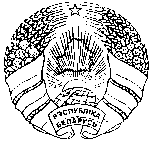 МАГІЛЁЎСКІ АБЛАСНЫВЫКАНАЎЧЫ КАМІТЭТМОГИЛЕВСКИЙ ОБЛАСТНОЙ ИСПОЛНИТЕЛЬНЫЙ КОМИТЕТКІРАЎСКІ РАЁННЫВЫКАНАЎЧЫ КАМІТЭТКИРОВСКИЙ РАЙОННЫЙ ИСПОЛНИТЕЛЬНЫЙ КОМИТЕТРАШЭННЕРЕШЕНИЕ30 декабря 2022 г. № 26-10г. Кіраўскг.Кировск№ п/пНаименование жилищно-коммунальной услугиЕдиница измеренияПланово-расчетная цена на единицу жилищно-коммунальной услуги, рублейПланово-расчетная цена на единицу жилищно-коммунальной услуги, рублейПланово-расчетная цена на единицу жилищно-коммунальной услуги, рублей№ п/пНаименование жилищно-коммунальной услугиЕдиница измерениядля организаций жилищно-коммунального хозяйства системы Министерства жилищно-коммунального хозяйствадля организаций жилищно-коммунального хозяйства, не входящих в систему Министерства жилищно-коммунального хозяйства, осуществляющих эксплуатацию жилищного фонда и (или) предоставляющих жилищно-коммунальные услугидля товариществ собственников и организаций застройщиков, осуществляющих эксплуатацию жилищного фонда и (или) предоставляющих жилищно-коммунальные услуги1234561Водоснабжение собственное1 кубический метр реализованной воды1,5099––2Водоотведение (канализация) собственное1 кубический метр отведенных стоков в канализацию1,2030––3Теплоснабжение и горячее водоснабжение1 гигакалория реализованной тепловой энергии собственного производства159,1300––4Техническое обслуживание жилого дома1 квадратный метр общей площади жилого помещения0,14680,15650,15275Обращение с твердыми коммунальными отходами (без мусоропровода)1 тонна отходов 55,2016––5Обращение с твердыми коммунальными отходами (без мусоропровода)1 кубический метр отходов11,6022––